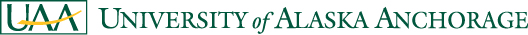 For immediate releaseMay 7, 2015Media contact: Sarah Henning, 786-1435, 250-3352 c, sarah.henning@uaa.alaska.eduNational Nurses Week announcement:First doctorate degree offered exclusively through UAA is in Nursing PracticeStarting this fall, the University of Alaska Anchorage will offer a Doctorate of Nursing Practice. This is the first doctorate degree offered exclusively through UAA. “This is a huge step for UAA,” said Chancellor Tom Case. “This degree gives our students more post-graduate opportunities, and demonstrates our cooperation with the state and healthcare industry to help fill gaps in Alaska’s workforce.”The three-year degree program was recently approved by the Northwest Commission on Colleges and Universities, allowing UAA to proceed with recruitment and admissions.The program builds on UAA’s existing School of Nursing associate, baccalaureate and master’s degrees. Given recent changes in healthcare delivery, occupations within the workforce are changing, and new ones are emerging. UAA’s move is on trend with the Lower 48, where universities are adding this new layer to advanced practice nursing education — in-depth knowledge of health policy that empowers graduates to advocate for healthcare system improvements.UAA offers several doctorate degrees through partnerships with other universities; however, the Doctorate of Nursing is the first doctorate available solely through UAA.UNIVERSITY OF ALASKA ANCHORAGE
The University of Alaska Anchorage is Alaska’s largest university, educating more than 15,000 students annually and offering programs in more than 200 areas of study. UAA’s mission is to discover and disseminate knowledge through teaching, research, engagement and creative expression. Learn more at uaa.alaska.edu. # # #